Hiermit  ermächtige(n) ich/wir die Firma:Zahlungen von meinem/unserem Konto mittels Lastschrift einzuziehen. Zugleich weise ich/weisen wir  mein/unser Kreditinstitut an, die von meinem/unserem Konto eingezogenen Lastschriften einzulösen:Kontoinhaber (*) (*)Dieses Feld nicht ausfüllen, falls Sie für sich selbst zahlenHinweis: Dieses Lastschriftmandat dient nur dem Einzug von Lastschriften, die auf Konten von Unternehmern gezogen sind. Ich bin/ Wir sind nicht berechtigt, nach der erfolgten Einlösung eine Erstattung des belasteten Betrages zu verlangen. Ich bin/ Wir sind berechtigt, mein/ unser Kreditinstitut bis zum Fälligkeitstag anzuweisen, Lastschriften nicht einzulösen.Akzeptiert und einverstand	Rechtsgültige Unterschrift:   Datum:   	     Unterzeichnet in:    Unterschrift und/oder Stempel der Bank:Bitte schicken Sie eine Kopie des Firmenlastschriftmandates an Ihre Bank und eine Kopie an: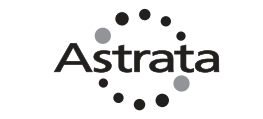 SEPA-Firmenlastschrift-Mandat SEPA-Firmenlastschrift-Mandat SEPA-Firmenlastschrift-Mandat MandatsreferenzZahlungWiederkehrende ZahlungWiederkehrende ZahlungWiederkehrende ZahlungFirmaAdressePostleitzahl StadtLandUST-IDFirmaAstrata Europe B.V.Astrata Europe B.V.Astrata Europe B.V.AdresseHigh Tech Campus 5High Tech Campus 5High Tech Campus 5Postleitzahl5656 AEStadtEindhovenLandThe NederlandsUST-IDNL860.713.519.B01Identifikation des Zahlungsempfängers/ Gläubiger-IdentifikationsnummerIdentifikation des Zahlungsempfängers/ Gläubiger-IdentifikationsnummerIdentifikation des Zahlungsempfängers/ Gläubiger-IdentifikationsnummerNL79ZZZ200945030000BanknameKontonummerBLZIBANSWIFT/BICAdressePostleitzahlStadtLandUST-IDName AdressePostleitzahlStadtLandUST-IDE-mailBilling.Collections@astrata.eu